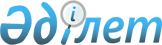 О переименовании улиц села Аухатты Аухаттинского сельского округаРешение акима Аухатинского сельского округа Кордайского района Жамбылской области от 12 января 2017 года № 1. Зарегистрировано Департаментом юстиции Жамбылской области 10 февраля 2017 года № 3305      Примечание РЦПИ.

      В тексте документа сохранена пунктуация и орфография оригинала.

      В соответствии со статьей 35 Закона Республики Казахстан от 23 января 2001 года "О местном государственном управлении и самоуправлении в Республике Казахстан", подпунктом 4) статьи 14 Закона Республики Казахстан от 8 декабря 1993 года "Об административно-территориальном устройстве Республики Казахстан", на основании заключения ономастической комиссии при акимате Жамбылской области от 8 декабря 2016 года и с учетом мнения населения соответствующей территории аким сельского округа РЕШИЛ:

      1. Переименовать улицы села Аухатты Аухаттинского сельского округа:

      улицу Комсомольская – Жасканат;

      улицу Пионерская – Астана;

      переулок Гаражный – Жансай;

      переулок Дружба – Акжазык;

      переулок Школьный – Наурыз;

      переулок Павлова – Калкагар;

      переулок Спортивный – Теренсай;

      переулок Весенний – Кызылкия;

      переулок Больничный – Коккезен;

      переулок Мира – Арасан;

      переулок Садовый – Саялы.

      2. Контроль за исполнением настоящего решения возложить на заместителя акима Аухаттинского сельского округа А. Искалиева.

      3. Настоящее решение вступает в силу со дня государственной регистрации в органах юстиции и вводится в действие по истечении десяти календарных дней после дня его первого официального опубликования.


					© 2012. РГП на ПХВ «Институт законодательства и правовой информации Республики Казахстан» Министерства юстиции Республики Казахстан
				
      Аким сельского округа

Д. Карымсаков
